SOSYAL BİLİMLER ENSTİTÜSÜ MÜDÜRLÜĞÜNE	Enstitünüz  ……………………………. numaralı yüksek lisans öğrencisiyim. Enstitü Yönetim Kurulu’nun ……………… tarihli ve …… sayılı kararı ile belirlenen …………………………….. konulu tezimi Abdullah Gül Üniversitesi  Lisansüstü Eğitim, Öğretim ve Sınav Yönetmeliği 24. Maddesi uyarınca oluşturulan tez savunma sınavı jüri üyelerine …./…./202..  tarihinde elektronik ortamda teslim ettim.Bilgilerinize arz ederim.                                                                                                                     İmzaÖğrencinin Adı Soyadı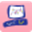 Check Point Threat Extraction secured this document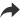 Get Original